UBND QUẬN LONG BIÊNTRƯỜNG MN ĐÔ THỊ SÀI ĐỒNG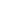 UBND QUẬN LONG BIÊNTRƯỜNG MN ĐÔ THỊ SÀI ĐỒNGUBND QUẬN LONG BIÊNTRƯỜNG MN ĐÔ THỊ SÀI ĐỒNGUBND QUẬN LONG BIÊNTRƯỜNG MN ĐÔ THỊ SÀI ĐỒNGLỊCH CÔNG TÁC CHUNG CỦA TRƯỜNG MNĐTSĐTUẦN 23/2024 TỪ NGÀY 03/06/2024 ĐẾN NGÀY 08/06/2024LỊCH CÔNG TÁC CHUNG CỦA TRƯỜNG MNĐTSĐTUẦN 23/2024 TỪ NGÀY 03/06/2024 ĐẾN NGÀY 08/06/2024LỊCH CÔNG TÁC CHUNG CỦA TRƯỜNG MNĐTSĐTUẦN 23/2024 TỪ NGÀY 03/06/2024 ĐẾN NGÀY 08/06/2024LỊCH CÔNG TÁC CHUNG CỦA TRƯỜNG MNĐTSĐTUẦN 23/2024 TỪ NGÀY 03/06/2024 ĐẾN NGÀY 08/06/2024ThứBuổiNội dung công việc, thời gian, địa điểmNội dung công việc, thời gian, địa điểmBộ phận thực hiệnLãnh đạo phụ tráchCác nội dung công việc bổ sung, phát sinhHai03/06S- Kiểm tra nề nếp toàn trường đầu tuần- Dự hoạt động đón trẻ, thể dục sáng các khối- Dự HĐ phòng âm nhạc tại trường QT UNIS Hà Nội- Đ/c Thảo- Đ/c Thảo, HảoBGHBGHHai03/06C- Tổng hợp số lượng HS đăng ký học hè, các CLB trong hè, làm lịch HĐ hè.- Đ/c ThảoBGHBGHBa04/06S- Dự HĐ lớp NT D2. Đ/c ThảoBGHBGHBa04/06C- Họp GV 12 lớp, tổng kết họp CMHS cuối năm- BGH, GV 12 lớpBGHBGHTư05/06S- Kiểm tra môi trường các lớp- Đ/c ThảoBGHBGHTư05/06C- Kiểm tra công tác đánh giá CNNGVMN trên phần mềm Temis của GV- Đ/c ThảoBGHBGHNăm06/06S- NGHỈ MÁT- NGHỈ MÁT- Toàn trườngBGHNăm06/06C- NGHỈ MÁT- NGHỈ MÁT- Toàn trườngBGHSáu07/06S- NGHỈ MÁT- NGHỈ MÁT- Toàn trườngBGHSáu07/06C- NGHỈ MÁT- NGHỈ MÁT- Toàn trườngBGHBảy 08/06CN- Trực trường- Trực trường- Đ/c Hảo